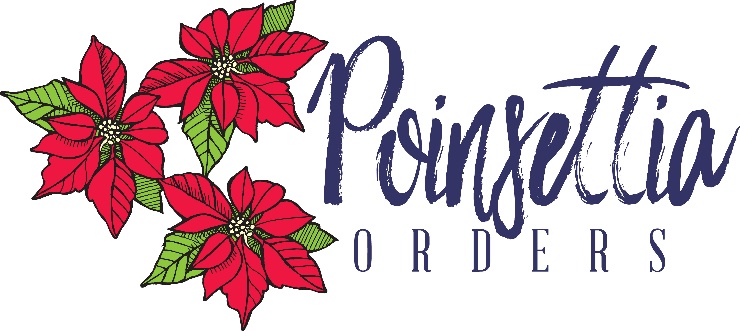 We invite you to donate a chancel Christmas poinsettia as a memorial, or in honor of someone, please fill out this form, then chose one option:Place it in the offering plate on Sunday with cash or a check attached. You can mail them to Sarah Marino in the church office.Drop them off in the office (use the locked box in the Dix Street hallway if it’s closed.)Please indicate “Christmas plants” on the check memo or envelope. The plants are $20 each and are due to the church office by Wednesday, December 12th I wish to purchase _____________________plants.
 In memory of…                        In honor of…         ____________________________________________________________________________________________________________________________________________________Donor: ________________________________________________________________________________________________________If your family can help deliver the flowers and Christmas cheer after the service on Sunday, December 16th, that would be wonderful. Just meet Kathleen in the Family Room. Thank you.